Préambule	Ce document a pour vocation d’illustrer les exigences relatives à la structure du Cartouche détaillées dans le document « Annexe Datamatrix INS ». Les exemples de cartouches présentés dans ce document sont valides et peuvent être réutilisés. Chaque éditeur est libre de choisir le format qu’il souhaite du moment qu’il présente les éléments à faire obligatoirement apparaître.Pour rappel, le référentiel national d’identitovigilance (RNIV) et le guide d’implémentation de l’INS prévoient les règles suivantes : « La première page d’un document de santé comporte obligatoirement les informations suivantes : Si l’identité de l’usager est qualifiée : nom de naissance, premier prénom de naissance, liste des prénoms, date de naissance, sexe, lieu de naissance,matricule INS suivi de sa nature (NIR ou NIA),nom et prénom utilisé s’ils sont renseignés,datamatrix INS.Si l’identité de l’usager n’est pas qualifiée :nom de naissance, premier prénom de naissance, date de naissance, sexe, nom utilisé et prénom utilisé s’ils sont renseignés.Les pages suivantes du document contiennent, a minima : nom de naissance, premier prénom de naissance,date de naissance,sexe,nom utilisé et prénom utilisé s’ils sont renseignés. »« Les étiquettes d’identification générées par le système d’information comportent, a minima, les informations suivantes :nom de naissance,premier prénom de naissance,date de naissance,sexe,nom utilisé et prénom utilisé s’ils sont renseignés. »Exemples de cartouches à afficher en première page d’un document pour une identité au statut « identité qualifiée »Version complètePour rappel, dans le cartouche, les données suivantes sont obligatoires et doivent apparaître « en clair » sur tout document de santé (première page) concernant une identité au statut « identité qualifiée » : Nom de naissancePremier prénom de naissanceListe des prénoms de naissance Date de naissanceSexeLieu de naissanceMatricule INS suivi de sa nature (NIR ou NIA)Datamatrix INSLe nom utilisé et prénom utilisé doivent également être affichés s’ils sont renseignés.L’utilisateur doit pouvoir, s’il le souhaite et sur paramétrage, afficher d’autres champs (par exemple, l’adresse de messagerie sécurisée).Version sans l’adresse de messagerie sécurisée de l’usagerVersion sans le logo INS et l’adresse de messagerie sécurisée de l’usagerDans l’exemple, un NIR a été choisi.Il faut adapter la mention « (NIR) » ou « (NIA) » en fonction du cas de l’usager.Version sans le logo INS, l’adresse de messagerie sécurisée de l’usager, le nom utilisé et le prénom utilisé  Pour rappel, le nom utilisé et le prénom utilisé doivent être affichés uniquement s’ils sont renseignés.Version sans le titre « INS », le slogan INS, le logo INS, la ligne NIR/NIA dédiée, l’adresse de messagerie sécurisée de l’usager, le nom utilisé et le prénom utiliséDans l’exemple, un NIR a été choisi.Il faut adapter la mention « (NIR) » ou « (NIA) » en fonction du cas de l’usager.Pour rappel, le nom utilisé et le prénom utilisé doivent être affichés uniquement s’ils sont renseignés.Version abrégée sans le titre INS, le slogan INS, le logo INS, la ligne NIR/NIA dédiée, l’adresse de messagerie sécurisée de l’usager, le nom utilisé et le prénom utiliséDans l’exemple, un NIR a été choisi.Il faut adapter la mention « (NIR) » ou « (NIA) » en fonction du cas de l’usager.Pour rappel, le nom utilisé et le prénom utilisé doivent être affichés uniquement s’ils sont renseignés.Exemples de cartouches à afficher en première page d’un document pour une identité qui n’est pas au statut « identité qualifiée »Version complètePour rappel, dans le cartouche, les données suivantes sont obligatoires et doivent apparaître « en clair » sur tout document de santé (première page) concernant une identité qui n’est pas au statut « identité qualifiée » :Nom de naissancePremier prénom de naissanceDate de naissanceSexeLe nom utilisé et prénom utilisé doivent également être affichés s’ils sont renseignés.L’utilisateur doit pouvoir, s’il le souhaite et sur paramétrage, afficher d’autres champs (par exemple, le lieu de naissance).Version avec les informations qui doivent, a minima, s’afficher (le nom utilisé et le prénom utilisé ne sont pas renseignés)Exemple de cartouche pour une étiquettePour rappel, les données suivantes sont obligatoires et doivent apparaître « en clair » sur les étiquettes d’identification générées par le système d’information :Nom de naissance Premier prénom de naissanceDate de naissanceSexeNom utilisé et prénom utilisé s’ils sont renseignés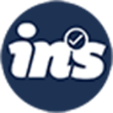 Identité Nationale de Santé (INS)Bien identifié-e, bien soigné-eIdentité Nationale de Santé (INS)Bien identifié-e, bien soigné-eIdentité Nationale de Santé (INS)Bien identifié-e, bien soigné-eIdentité Nationale de Santé (INS)Bien identifié-e, bien soigné-eIdentité Nationale de Santé (INS)Bien identifié-e, bien soigné-eNom de naissanceNom de naissanceGarcia-HammadiGarcia-Hammadi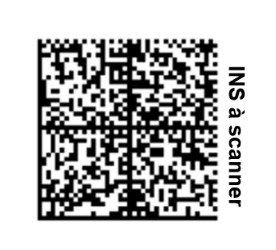 Nom utiliséNom utiliséGarciaGarcia1er prénom de naissance1er prénom de naissanceSarah-Lou Sarah-Lou Prénom utiliséPrénom utiliséMarieMarieListe des prénoms de naissanceListe des prénoms de naissanceSarah-Lou AnnaSarah-Lou AnnaDate de naissance21/01/1977SexeFCode INSEE du lieu de naissance01154Libellé de la communeÉtrezN° matricule INSN° matricule INS2 77 01 01 154 003 292 77 01 01 154 003 29NIRXNIAAdresse de messagerie sécurisée :Adresse de messagerie sécurisée :277010115400329@patient.mssante.fr277010115400329@patient.mssante.frIdentité Nationale de Santé (INS)Bien identifié-e, bien soigné-eIdentité Nationale de Santé (INS)Bien identifié-e, bien soigné-eIdentité Nationale de Santé (INS)Bien identifié-e, bien soigné-eIdentité Nationale de Santé (INS)Bien identifié-e, bien soigné-eIdentité Nationale de Santé (INS)Bien identifié-e, bien soigné-eNom de naissanceNom de naissanceGarcia-HammadiGarcia-Hammadi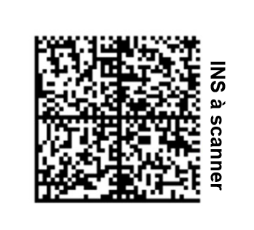 Nom utiliséNom utiliséGarciaGarcia1er prénom de naissance1er prénom de naissanceSarah-Lou Sarah-Lou Prénom utiliséPrénom utiliséMarieMarieListe des prénoms de naissanceListe des prénoms de naissanceSarah-Lou AnnaSarah-Lou AnnaDate de naissance21/01/1977SexeFCode INSEE du lieu de naissance01154Libellé de la communeÉtrezN° matricule INSN° matricule INS2 77 01 01 154 003 292 77 01 01 154 003 29NIRXNIAIdentité Nationale de Santé (INS)Bien identifié-e, bien soigné-eIdentité Nationale de Santé (INS)Bien identifié-e, bien soigné-eIdentité Nationale de Santé (INS)Bien identifié-e, bien soigné-eIdentité Nationale de Santé (INS)Bien identifié-e, bien soigné-eIdentité Nationale de Santé (INS)Bien identifié-e, bien soigné-eNom de naissanceNom de naissanceGarcia-HammadiGarcia-Hammadi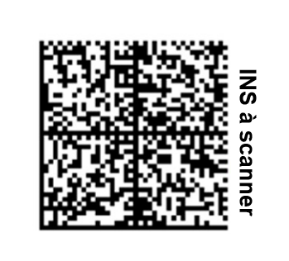 Nom utiliséNom utiliséGarciaGarcia1er prénom de naissance1er prénom de naissanceSarah-Lou Sarah-Lou Prénom utiliséPrénom utiliséMarieMarieListe des prénoms de naissanceListe des prénoms de naissanceSarah-Lou AnnaSarah-Lou AnnaDate de naissance21/01/1977SexeFCode INSEE du lieu de naissance01154Libellé de la communeÉtrezN° matricule INS (NIR)N° matricule INS (NIR)2 77 01 01 154 003 292 77 01 01 154 003 29Identité Nationale de Santé (INS)Bien identifié-e, bien soigné-eIdentité Nationale de Santé (INS)Bien identifié-e, bien soigné-eIdentité Nationale de Santé (INS)Bien identifié-e, bien soigné-eIdentité Nationale de Santé (INS)Bien identifié-e, bien soigné-eIdentité Nationale de Santé (INS)Bien identifié-e, bien soigné-eNom de naissanceNom de naissanceGarcia-HammadiGarcia-Hammadi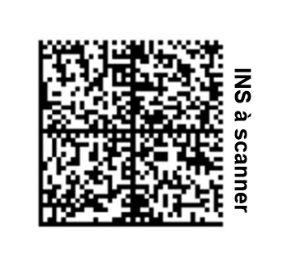 1er prénom de naissance1er prénom de naissanceSarah-Lou Sarah-Lou Liste des prénoms de naissanceListe des prénoms de naissanceSarah-Lou AnnaSarah-Lou AnnaDate de naissance21/01/1977SexeFCode INSEE du lieu de naissance01154Libellé de la communeÉtrezN° matricule INSN° matricule INS2 77 01 01 154 003 292 77 01 01 154 003 29NIRXNIANom de naissanceNom de naissanceGarcia-HammadiGarcia-Hammadi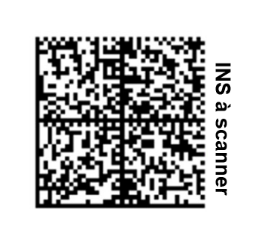 1er prénom de naissance1er prénom de naissanceSarah-Lou Sarah-Lou Liste des prénoms de naissanceListe des prénoms de naissanceSarah-Lou AnnaSarah-Lou AnnaDate de naissance21/01/1977SexeFCode INSEE du lieu de naissance01154Libellé de la communeÉtrezN° matricule INS (NIR)N° matricule INS (NIR)2 77 01 01 154 003 292 77 01 01 154 003 29Identité Nationale de Santé (INS)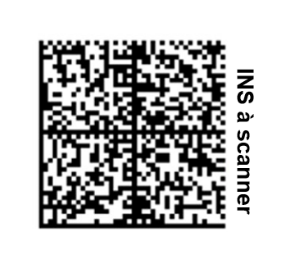 N. Nais. : Garcia-HammadiPr.1 : Sarah-LouListe Pr. Nais. : Sarah-Lou AnnaDDN : 21/01/1977S : FINSEE Nais. : 01154N° matricule INS (NIR) : 2 77 01 01 154 003 29Nom de naissanceNom de naissanceGarcia-HammadiGarcia-HammadiNom utiliséNom utiliséGarciaGarcia1er prénom de naissance1er prénom de naissanceSarah-LouSarah-LouPrénom utiliséPrénom utiliséMarieMarieDate de naissance21/01/1977SexeFCode INSEE du lieu de naissance01154Libellé de la communeÉtrezNom de naissanceNom de naissanceGarcia-HammadiGarcia-Hammadi1er prénom de naissance1er prénom de naissanceSarah-LouSarah-LouDate de naissance21/01/1977SexeF